ParticipantsAbirached Robert, Pr émérite, univ. Paris Ouest Nanterre, directeur du théâtre et des spectacles au ministère de la Culture à Paris (1981-1988)Banu Georges, Pr émérite, univ. Sorbonne Nouvelle Bataillon MichelBenhamou Anne-Françoise, Pr, THALIM, ENS-Ulm, PSL Biet Christian, Pr, HAR, univ. Paris Ouest Nanterre Bussière Éric, Pr, SIRICE, univ. Paris-Sorbonne Cavaglieri Livia, MCF, univ. de GênesCentrès Julien, doctorant, ISOR, univ. Paris 1 Colin Nicole, Pr, Aix-Marseille université Consolini Marco, Pr, univ. Sorbonne-Nouvelle de Baecque Antoine, Pr, SACRe, ENS-Ulm Denizot Marion, MCF HDR, univ. Rennes 2 Desarthe Gérard, metteur en scène, comédienFléchet Anaïs, MCF, CHCSC, univ. Versailles Saint-Sorba Carlotta, Pr, univ. de PadoueTaillandier-Guittard Inès, Prag, univ. Évry-Val d’Essonne Tasca Catherine, sénatrice des Yvelines, ancienneministreTosser Grégoire, MCF, univ. Évry-Val d’Essonne Tsikounas Myriam, Pr, CRH-ISOR, univ. Paris 1 Vappereau Marguerite, docteur, HiCSA, univ. Paris 1 Vinuela Ana, MCF, univ. Paris Diderot-Paris 7 Worms Manon, doctorante, univ. Lyon 2Zamour Françoise, enseignante en études cinématographiques, ENS, Arias-THALIMComité scientifique du colloqueAnne-Françoise Benhamou, Christian Biet, Éric Bussière, Marco Consolini, Mara Fazio,Anaïs Fléchet, Robert Frank, Pascale Goetschel, Philippe Gumplowicz, Dominique Kalifa, Marie-Patrice Chéreau, metteur en scène de théâtre et d’opéra, acteur, réalisateur, scénariste de cinéma et de télévision, est l’un des artistes majeurs du second XXe siècle et de la première décennie du XXIe. Le colloque Patrice Chéreau en son temps a pour objet de tracer le portrait de ce créateur d’exception, de resituer son œuvre dans le temps d’une vie (scansions, tournants, influences, échanges, amitiés et réseaux), d’en comprendre l’ancrage et la portée dans la séquence culturelle et politique des années 1950-2010. Son ambition est d’analyser la contemporanéité d’une œuvre et de mesurer son extension et sa portée, à la fois française, européenne et internationale. À travers le parcours de Patrice Chéreau, c’est aussi le registre des sensibilités et des émotions, l’histoire des institutions culturelles et des scènes artistiques et les interprétations contemporaines qui serontQuentin-en-Yvelines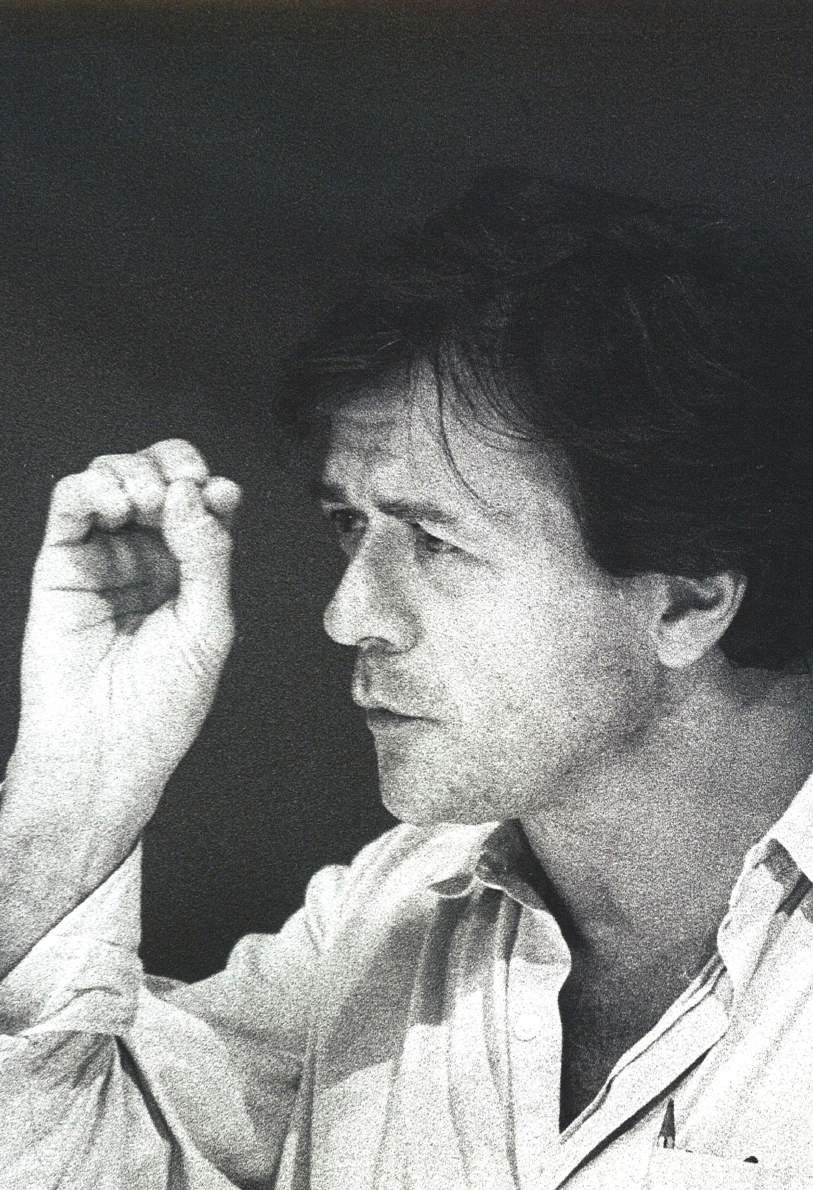 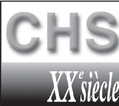 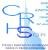 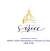 Frank Robert, Pr émérite, SIRICE, univ. Paris 1 Gaudy René, critique théâtral, écrivainGauthier Brigitte, Pr, SLAM, univ. Évry-Val-d’Essonne Goetschel Pascale, MCF HDR, CHS, univ. Paris 1 Helbo André, Pr, ReSIC, université libre de Bruxelles Houplain Béatrice, comédienne, metteur en scèneet enseignanteJost François, Pr, univ. Sorbonne Nouvelle Kalifa Dominique, Pr, univ. Paris 1Lericq Mathieu, doctorant, Aix-Marseille université Lévy Marie-Françoise, CR, CNRS, SIRICELinarès Serge, Pr, CHCSC, univ. Versailles Saint- Quentin-en-YvelinesLocatelli Stefano, MCF, univ. de Rome La Sapienza Marès Antoine, Pr, SIRICE, univ. Paris 1Mervant-Roux Marie-Madeleine, DR émérite, CNRS, THALIMNoël Jean-Sébastien, MCF, univ. La Rochelle Orecchia Donatella, MCF, univ. de Rome Tor Vergata Ory Pascal, Pr, CHS, univ. Paris 1Petit Élise, musicologue, univ. Paris-Est Marne-la- ValléePicard François, Pr, univ. Paris-SorbonnePiencikowski Robert, Pr émérite, Fondation Paul Sacher Ranzini Paola, Pr, univ. AvignonRapoport Michel, Pr honoraire, univ. Paris-Est Créteil Renaut Aurore, MCF, CREM, univ. de LorraineRioual Quentin, doctorant, univ. Paris-Ouest Nanterre Sicard Marie-Noëlle, professeur émérite, univ. VersaillesSaint-Quentin-en-YvelinesSilhouette Marielle, Pr, HAR, univ. Paris Ouest-NanterreFrançoise Lévy, Antoine Marès, Marie-Madeleine Mervant-Roux, Jean-Claude Yon, Jürgen E. Müller, Pascal Ory, Marie-Noëlle Sicard, Myriam Tsikounas, Roland van der Hoeven, Marguerite Vappereau, Françoise ZamourComité d’organisationAnaïs Fléchet, Pascale Goetschel,Marie-Françoise Lévy, Marie-Noëlle Sicard, Myriam Tsikounas, Marguerite VappereauCoordination scientifiqueSylvie Le DantecSecrétariat administratifThérèse Lortolarysur le blog Chereau-en-son-temps.eklablog.frDÉTAIL DES MANIFESTATIONS CULTURELLES, PROGRAMME, RÉSUMÉS DES COMMUNICATIONS, BIO-BIBLIOGRAPHIES DESINTERVENANTS, LIENS VERS LES PARTENAIRES, EXPOSITION, LIVRE…explorés.LIEUX DU COLLOQUEinscription obligatoire avant le 1er novembre 2016 (vigipirate)à l’adresse : chereau.ensontemps@gmail.comjeudi 17 novembre 2016 Maison de la Recherche 28 rue Serpente • Paris 6e métro lignes 4 et 10 – station OdéonRER B – station Saint-Michel Notre-Damevendredi 18 novembre 2016 Institut national d’histoire de l’art 2 rue Vivienne • Paris 2emétro lignes 1 et 7 – station Palais-Royal-Musée du Louvre ; ligne 3 – station Bourse ; lignes 7 et 14– station Pyramidessamedi 19 novembre 2016 Université Paris 1 Panthéon-Sorbonne 12, place du Panthéon • Paris 5eRER B – station Luxembourgcontact : chereau.ensontemps@gmail.com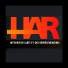 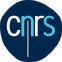 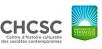 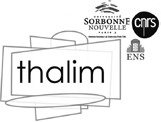 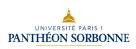 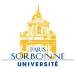 cPatrice Chéreau en répétition de Le Temps et la Chambre de Botho Strauss, Théâtre de l’Odéon, 1991.© Photo Josep Ros Ribas.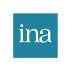 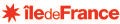 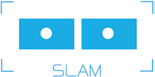 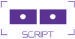 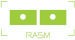 jeudi 17 novembre 2016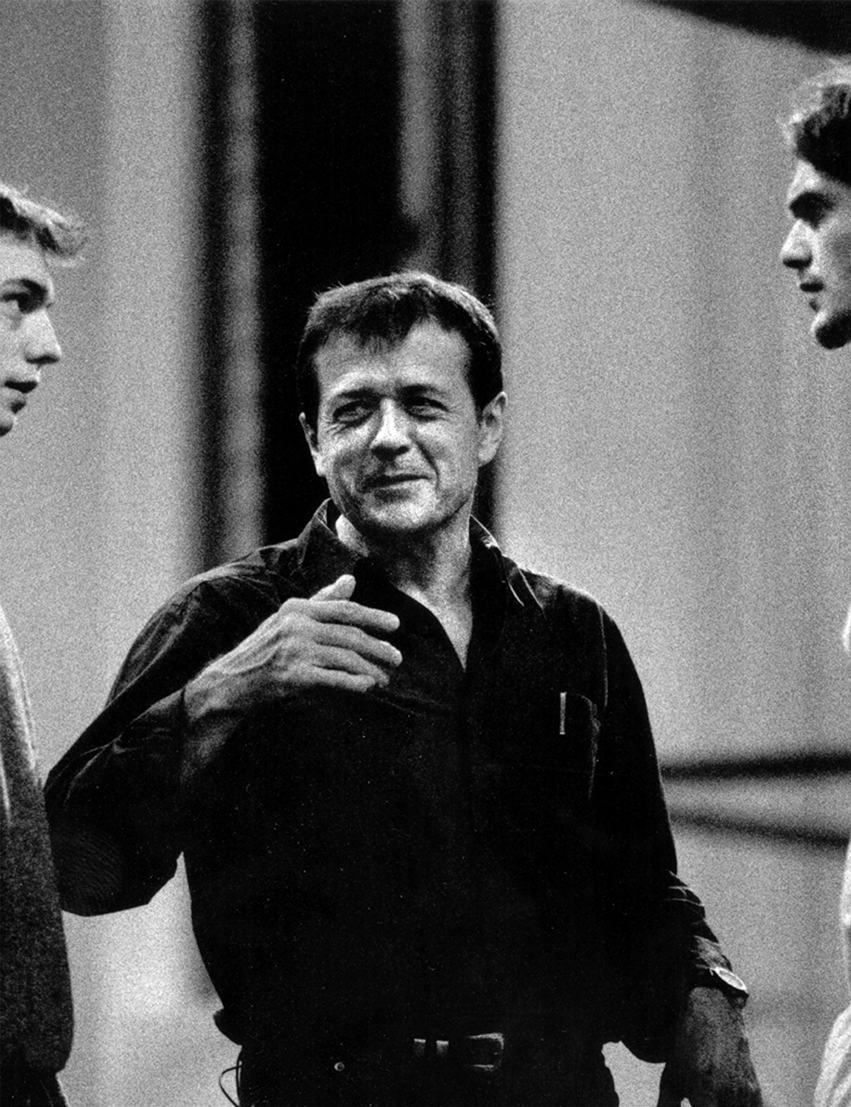 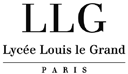 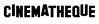 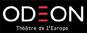 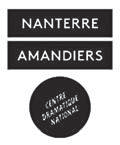 9 h-9 h 15	Ouverture institutionnellepar Georges Haddad, président de l’université Paris1 Panthéon Sorbonneet Barthélémy Jobert, président de l’université Paris Sorbonne9 h 15-9 h 30	Introduction par Pascale Goetschel, Marie-Françoise Lévy et Myriam Tsikounas Diffusion de l’entretien avec Patrice Chéreau réalisé par Moussa Abadi le 23 juin 1966Itinéraires esthétique et politique9 h 30-11 h 30	LES DÉBUTS, LE THÉÂTRE PUBLICprésidence • Robert AbirachedAnne-Françoise Benhamou, Chéreau, Brecht et Althusser (1964-1965)René Gaudy, Génération Patrice Chéreau, rupture ou intégrationPascale Goetschel, Chéreau à Sartrouville (1966-1969): le parti pris du théâtreMarion Denizot, Patrice Chéreau, les institutions et le service public : les contradictions d’un homme de conviction11 h 30-13 h	table ronde EXPÉRIEnCES ITALIEnnESprésidence • Carlotta SorbaPaola Ranzini, Questions de répertoire. Les mises en scène de Patrice Chéreau en Italie (1969-1972)Marie-Françoise Lévy, Entre la France et l’Italie : Patrice Chéreau et la création de Richard II(janvier - février 1970)Livia Cavaglieri, Stefano Locatelli, Donatella Orecchia (Ormete), La mémoire du théâtre : voix et témoignages du passage de Patrice Chéreau au Piccolo Teatro14 h 30-16 h 15	RETOURS D’ITALIEprésidence • Myriam TsikounasMichel Bataillon, « Il s’agit de beauté toute crue »Julien Centrès, Quand Chéreau écrit l’Histoire : Toller une expérience singulièreFrançois Jost, Le Compagnon, premier film de Chéreau ?16 h 15-17 h 30	table ronde LE MOMEnT nAnTERREprésidence • Christian BietCatherine TascaGérard Desarthe, Hamlet à Nanterre (sous réserve) Béatrice Houplain, L’école des comédiens de NanterreExtraits de Dans la Solitude des champs de coton, Combat de nègre et de chiens, Hamlet17 novembre18 h 30 : visite de l’expositionPatrice Chéreau à l’œuvre. Années de jeunesseLycée Louis-le-Grand123, rue Saint-Jacques75 005 Parisvendredi 18 novembre 2016Chéreau au travail9 h -12 h20 LE TRAVAIL SUR LES œUVRESprésidence • Marco ConsoliniGeorges Banu, Chéreau ou la vocation de leaderAurore Renaut, Les Trois Mousquetairesantichambre de La Reine MargotAntoine de Baecque, Chéreau dans l’histoire ? Filmer la violence dans La Reine MargotMarguerite Vappereau, « Vous m’avez interprété, pas trahi. » Les Paravents de Jean Genet mise en scène par Patrice Chéreauau Théâtre Amandiers-Nanterre (1983)Serge Linarès, Spectacles de La Douleur : Chéreau interprète de DurasQuentin Rioual, Patrice Chéreau dans le temps norvégien du théâtre français au début du XXIe siècleGrégoire Tosser, Inès Taillandier-Guittard,« Schweig, und tanze ! » : énigmeset contradictions dans la scène finale d’Elektra de Strauss12 h 20-12 h35 Patrice Chéreau, directeur d’acteurs(film de montage, Ina/Myriam Tsikounas)13h50-15 h 30	LES œUVRES AU PRÉSEnTprésidence • Pascal OryFrançoise Zamour, Les princes et les dieux, l’incarnation du pouvoir, du Ring à La Reine MargotMathieu Lericq, Des Corps clandestins. Le présent comme symptôme à partir de L’Homme blessé de Patrice Chéreau (1983)Brigitte Gauthier, « Les intimités électives de Patrice Chéreau » : un cinéma engagé de l’analyse des mœurs contemporainesManon Worms, Phèdre : ensanglanter Racine15h 50-17 h30	L’UnIVERS DU CRÉATEURprésidence : Dominique KalifaMarie-Madeleine Mervant-Roux, 1973-1983 (de La Dispute à Combat de nègreet de chiens). Comment réinventer une scène parlante ?François Picard, D’Appia à Chéreau, la lumière comme élément expressifMarie-Noële Sicard, Le Louvre, le théâtre, la peintureAnaïs Fléchet et Jean-Sébastien Noël, Chéreau Sound scape, la construction des paysages sonores de Patrice Chéreausamedi 19 novembre 2016Chéreau au travail(suite)9 h-11 h 15table rondeL’EXPÉRIEnCE ALLEMAnDEprésidence • Robert FrankRobert Piencikowski, « Cross over the Ring ! » La rencontre Boulez- Chéreau à BayreuthMarielle Silhouette, La réception de Chéreau en AllemagneÉlise Petit, Patrice Chéreau, Pierre Boulez : parcours d’un Ring (1976-1980)Nicole Colin, Patrice Chéreau – passeur du théâtre allemand en France11 h 15-12 h 45CIRCULATIOnS :TEMPS, GEnRES, ESPACESprésidence • Éric BussièreAntoine Marès, D’une incarcération au bagne : l’itinéraire tchèque de Patrice ChéreauAndré Helbo, Chéreau et les contextes binationaux de productionMichel Rapoport, La « fortune » britannique de Patrice ChéreauAna Vinuela, Intimité (Intimacy). Un film d’auteur français en anglais12 h 45 -13 h 15Conclusionpar Anne-Françoise Benhamou